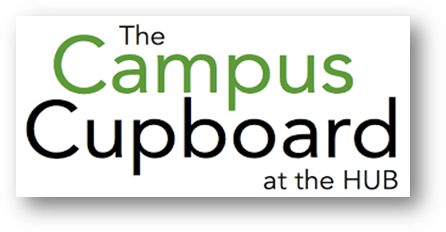 The Campus Cupboard Need List Individually packaged snacksGranola BarsCrackersChipsPretzels Single servings coffee/teaFruit JuicesBreadEggsCheese/Deli MeatsToiletries/Hygiene Products Toothpaste, Body Wash/Soap etc. Fresh Fruit and VegetablesPancake and waffle mixesRice and rice productsGluten Free ItemsWe are currently not accepting donations of peanut butter or canned vegetables, soups, or broths. To donate please email Anita @ aggarber@millersville.edu or stop by The Campus Cupboard Mondays/Wednesdays between 5/9pm. 